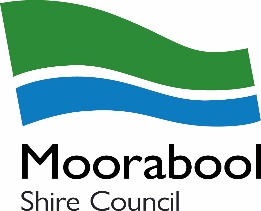 FORM A                                                                                       REQUEST UNDER SECTION 29A OF THEBUILDING ACT 1993 FOR REPORT AND CONSENT ONPROPOSED DEMOLITION		To:	(Relevant Responsible Authority)From:	(Name of Applicant)Building Surveyor registration number (if applicable):	_ Address:		Telephone No.:	Email:	_Details of PropertyAddress: 	Proposal:	                 (Brief written description of proposal to be provided.) (Photos of the buildings to be demolished)                 (Copy of application and plans must be attached) Building Permit Application Reference No.:	The attached application for building permit is referred in accordance with section 29A of the Building Act 1993 for report and consent.A: The consent of the relevant responsible authority is required because:The proposed demolition meets the 50% volume test under section 29A(l)(a) of the ActYes/NoAND/ORThe proposed demolition meets the facade test under section 29A(l)(b) of the ActYes/NoB: RELEVANT PLANNING PERMIT:Planning permit number 	has been obtained for the proposed demolition*(*Delete if not relevant)Signed:	 Dated:	_A separate request for report and consent to the Executive Director, Heritage Victoria, is required for an application to demolish or alter a building which is on a register established under the Heritage Act 1995Please note:	Personal information is held by Moorabool Shire Council in accordance with the Privacy and Data Protection Act 2014*Photos of the building/s to be demolished, are required before application can be   processed.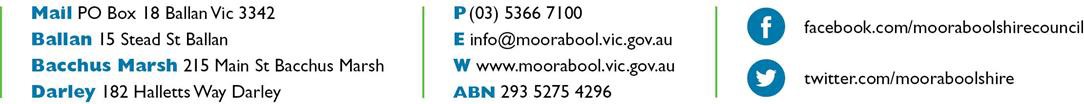 